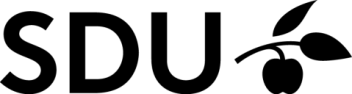 Forlængelse af indskrivningsperiodeI henhold til ph.d.-skolens retningslinjer for ph.d.-uddannelsen kan der søges om udsættelse af fristen for indlevering af ph.d.-afhandlingen, og dermed forlængelse af indskrivningsperioden. Ansøgningen skal indeholde tidsplan for færdiggørelse af ph.d.-afhandlingen og angive en forventet dato for indlevering af afhandlingen. Ansøgningen skal vedlægges indstilling fra hovedvejleder og institutleder.Hvis ph.d.-skolen ikke modtager ansøgning om forlængelse af indskrivningsperioden bringes indskrivningen til ophør, hvis afhandlingen ikke er indleveret senest 6 måneder efter udløb af normeret studietid.Den udfyldte blanket skal sendes til ph.d.-skolen ved
Det Samfundsvidenskabelige Fakultet på phdsek@sam.sdu.dkPh.d.-studerendes navn:
     Ph.d.-studerendes navn:
     Institut:
Institut:
Forlængelse søges for perioden:Forlængelse søges for perioden:Forlængelse søges for perioden:Forlængelse søges for perioden:Fra (Dato): 
     Fra (Dato): 
     Til (Dato): 
     Til (Dato): 
     Forventet afleveringsdato: 
     Forventet afleveringsdato: 
     Er der tidligere søgt om forlængelse?
Er der tidligere søgt om forlængelse?
Begrundelse for ansøgning om forlængelse af indskrivningsperiodenBegrundelse for ansøgning om forlængelse af indskrivningsperiodenBegrundelse for ansøgning om forlængelse af indskrivningsperiodenBegrundelse for ansøgning om forlængelse af indskrivningsperiodenTidsplan for færdiggørelse af afhandlingenTidsplan for færdiggørelse af afhandlingenTidsplan for færdiggørelse af afhandlingenTidsplan for færdiggørelse af afhandlingenUnderskrifter(Institutleder og hovedvejleder indstiller, at fristen for aflevering af afhandlingen udsættes)Underskrifter(Institutleder og hovedvejleder indstiller, at fristen for aflevering af afhandlingen udsættes)Underskrifter(Institutleder og hovedvejleder indstiller, at fristen for aflevering af afhandlingen udsættes)Underskrifter(Institutleder og hovedvejleder indstiller, at fristen for aflevering af afhandlingen udsættes)Dato:Navn:Underskrift:InstitutlederHovedvejlederPh.d.-studerende